NoFotoNamaMorfologiManfaatKeterangan link1.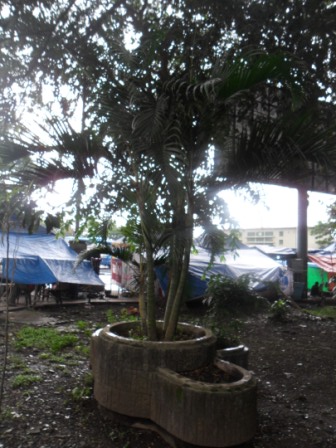 Palem raja (Roystonea regia)Tinggi mencapai 30 mTumbuhan tak bercabang dan tumbuh tegak ke atasDaun dan anak daun  panjang seperti pedang, ujung runcingPangkal daun berbentuk bundarDaun berbentuk menyirip,panjang 2-3 mAkar serabutPermukaan daun licin,Batang berbentuk bulat besar tanaman hiaspenyejuk udara Kategori: berkayuFile:Palm_berkayu.jpghttp://baharuddinraufsblog.blogspot.com/2012/06/palem-raja-roystonea-regia.html2.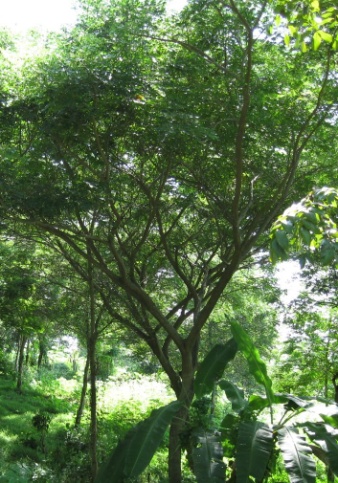 Trembesi (Albizia saman)tinggi mencapai 30-40 mlingkar batang mencapai 4,5 mdaun majemuk, betangkai sekitar 7-15 cmlebar daun 4,5 cmbatang berwarna kecoklatanpermukaan daun bagian bawah memiliki beludru,lembut jika dipegangmengikat CO2bahan bangunanakar trembesi dapat mengobati kankerKategori: berkayuFile: trembesi.jpghttp://id.wikipedia.org/wiki/Ki_hujanhttp://cybex.deptan.go.id/lokalita/mengenal-pohon-trembesi-si-penyerap-co23.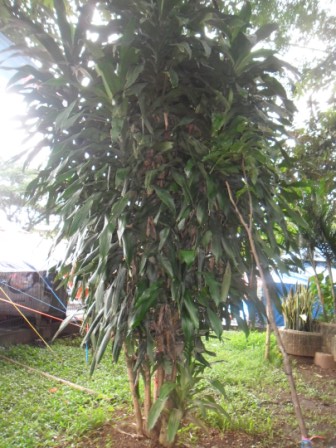 Sanseivera (Sanseivera cylindrical)Ujung daun meruncing seperti pedangTinggi 50-75 cmDaun roset dengan lebar 3-6 cmTumbuhan berbentuk tajuk V- mampu menyerap asap rokok dan bau tak sedap- menyuburkan rambut- mengobati diabetes, wasir, kanker ganasSansiveiria_tanaman.jpgsemakhttp://id.wikipedia.org/wiki/Sansevieriahttp://pundicahaya.wordpress.com/tag/sansevieria-cylindrica/